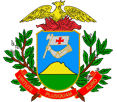 GOVERNO DO ESTADO DE MATO GROSSOSISTEMA DE GESTÃO DE DOCUMENTOS - PROTOCOLOTermo de JUNTADA DE PROCESSONesta data o PROCESSO Nº: __________________/____________ foi juntado ao PROCESSO Nº: __________________/____________. Fica extinto o primeiro Processo, sendo suas folhas renumeradas em continuação ao processo ao qual foi juntado.LOCAL/DATA ________________/______/_____  Carimbo e assinatura do responsável